PENAMPILAN PERANAN SOSIAL PEKERJA ANAK PENAMBANG TIMAH DI DESA SUKAMANDI KABUPATEN BELITUNG TIMURSkripsiDiajukan untuk Memenuhi Salah Satu Syarat dalamMenempuh Ujian Sidang Sarjana Strata Satu (S1)Pada Jurusan Kesejahteraan SosialDisusun Oleh :RIDHO PRASETYO122020003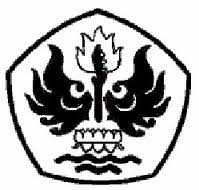 JURUSAN ILMU KESEJAHTERAAN SOSIALFAKULTAS ILMU SOSIAL DAN ILMU POLITIKUNIVERSITAS PASUNDAN BANDUNG2016